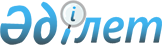 О бюджете Акшаулинского сельского округа Аягозского района на 2024-2026 годыРешение Аягозского районного маслихата области Абай от 27 декабря 2023 года № 10/175-VIII.
      В соответствии со статьями 9-1, 75 Бюджетного кодекса Республики Казахстан, подпунктом 1) пункта 1 статьи 6 Закона Республики Казахстан "О местном государственном управлении и самоуправлении в Республике Казахстан" Аягозский районный маслихат РЕШИЛ:
      1. Утвердить бюджет Акшаулинского сельского округа на 2024-2026 годы согласно приложениям 1, 2 и 3 соответственно, в том числе на 2024 год в следующих объемах:
      1) доходы – 33698,9 тысяч тенге, в том числе:
      налоговые поступления – 1602,0 тысяч тенге;
      неналоговые поступления – 0,0 тысяч тенге;
      поступления от продажи основного капитала – 0,0 тысяч тенге;
      поступления трансфертов – 32096,9 тысяч тенге;
      2) затраты – 33703,7 тысяч тенге;
      3) чистое бюджетное кредитование – 0,0 тысяч тенге, в том числе:
      бюджетные кредиты – 0,0 тысяч тенге;
      погашение бюджетных кредитов – 0,0 тысяч тенге;
      4) сальдо по операциям с финансовыми активами – 0,0 тысяч тенге, в том числе:
      приобретение финансовых активов – 0,0 тысяч тенге;
      поступления от продажи финансовых активов государства – 0,0 тысяч тенге;
      5) дефицит (профицит) бюджета – -4,8 тысяч тенге;
      6) финансирование дефицита (использование профицита) бюджета – 4,8 тысяч тенге, в том числе:
      поступление займов – 0,0 тысяч тенге;
      погашение займов – 0,0 тысяч тенге;
      используемые остатки бюджетных средств – 4,8 тысяч тенге
      Сноска. Пункт 1 в редакции решения Аягозского районного маслихата области Абай от 30.04.2024 № 13/227-VIII (вводится в действие с 01.01.2024).


      2. Настоящее решение вводится в действие с 1 января 2024 года. Бюджет Акшаулинского сельского округа на 2024 год
      Сноска. Приложение 1 в редакции решения Аягозского районного маслихата области Абай от 30.04.2024 № 13/227-VIII (вводится в действие с 01.01.2024). Бюджет Акшаулинского сельского округа на 2025 год Бюджет Акшаулинского сельского округа на 2026 год
					© 2012. РГП на ПХВ «Институт законодательства и правовой информации Республики Казахстан» Министерства юстиции Республики Казахстан
				
      Председатель Аягозского районного маслихата 

А. Ибрайшин
Приложение 1 к решению
Аягозского районного маслихата
от 27 декабря 2023 года
№10/175-VІІI
Категория
Категория
Категория
Категория
Сумма (тысяч тенге)
Класс
Класс
Класс
Сумма (тысяч тенге)
Подкласс
Подкласс
Сумма (тысяч тенге)
Наименование
Сумма (тысяч тенге)
І. Доходы
33698,9
1
Налоговые поступления
1602,0
01
Подоходный налог
241,0
2
Индивидуальный подоходный налог
241,0
04
Налоги на собственность
1267,0
1
Налоги на имущество
81,0
3
Земельный налог
7,0
4
Налог на транспортные средства
807,0
5
Единый земельный налог
372,0
05
Плата за пользование земельными участками
94,0
3
Плата за пользование земельными участками
94,0
2
Неналоговые поступления
0,0
01
Доходы от государственной собственности
0,0
5
Доходы от аренды имущества, находящегося в государственной собственности
0,0
06
Другие неналоговые поступления в местный бюджет
0,0
01
Другие неналоговые поступления в местный бюджет
0,0
3
Поступления от продажи основного капитала
0,0
01
Продажа государственного имущества, закрепленного за государственными учреждениями
0,0
1
Продажа государственного имущества, закрепленного за государственными учреждениями
0,0
4
Поступления трансфертов
32096,9
02
Трансферты из вышестоящих органов государственного управления
32096,9
3
Трансферты из районного (города областного значения) бюджета
32096,9
Функциональная группа
Функциональная группа
Функциональная группа
Функциональная группа
Функциональная группа
Сумма (тысяч тенге)
Функциональная подгруппа
Функциональная подгруппа
Функциональная подгруппа
Функциональная подгруппа
Сумма (тысяч тенге)
Администратор бюджетных программ
Администратор бюджетных программ
Администратор бюджетных программ
Сумма (тысяч тенге)
Программа
Программа
Сумма (тысяч тенге)
Наименование
Сумма (тысяч тенге)
II. Затраты
33703,7
01
Государственные услуги общего характера
32077,9
1
Представительные, исполнительные и другие органы, выполняющие общие функции государственного управления
32077,9
124
Аппарат акима города районного значения, села, поселка, сельского округа
32077,9
001
Услуги по обеспечению деятельности акима города районного значения, села, поселка, сельского округа
32077,9
022
Капитальные расходы государственного органа
0,0
07
Жилищно-коммунальное хозяйство
1621,0
2
Коммунальное хозяйство
0,0
124
Аппарат акима города районного значения, села, поселка, сельского округа
0,0
014
Организация водоснабжения населенных пунктов
0,0
3
Благоустройство населенных пунктов
1621,0
124
Аппарат акима города районного значения, села, поселка, сельского округа
1621,0
008
Освещение улиц населенных пунктов
1621,0
009
Обеспечение санитарии населенных пунктов
0,0
010
Содержание мест захоронений и погребение безродных
0,0
011
Благоустройство и озеленение населенных пунктов
0,0
12
Транспорт и коммуникации
0,0
1
Автомобильный транспорт
0,0
124
Аппарат акима города районного значения, села, поселка, сельского округа
0,0
013
Обеспечение функционирования автомобильных дорог в городах районного значения, селах, поселках, сельских округах
0,0
13
Прочие
0,0
9
Прочие
0,0
124
Аппарат акима города районного значения, села, поселка, сельского округа
0,0
040
Реализация мероприятий для решения вопросов обустройства населенных пунктов в реализацию мер по содействию экономическому развитию регионов в рамках Программы развития регионов до 2025 года
0,0
15
Трансферты
4,8
1
Трансферты
4,8
124
Аппарат акима города районного значения, села, поселка, сельского округа
4,8
048
Возврат неиспользованных (недоиспользованных) целевых трансфертов
4,8
III. Чистое бюджетное кредитование
0,0
Бюджетные кредиты
0,0
Погашение бюджетных кредитов
0,0
IV. Сальдо по операциям с финансовыми активами
0,0
Приобретение финансовых активов
0,0
Поступления от продажи финансовых активов государства
0,0
V. Дефицит (профицит) бюджета
- 4,8
VI. Финансирование дефицита (использование профицита) бюджета
4,8
Поступление займов
0,0
Погашение займов
0,0
8
Используемые остатки бюджетных средств
4,8
01
Остатки бюджетных средств
4,8
1
Свободные остатки бюджетных средств
4,8Приложение 2 к решению
Аягозского районного маслихата
от 27 декабря 2023 года
№10/175-VІІI
Категория
Категория
Категория
Категория
Сумма (тысяч тенге)
Класс
Класс
Класс
Сумма (тысяч тенге)
Подкласс
Подкласс
Сумма (тысяч тенге)
Наименование
І. Доходы
30255,0
1
Налоговые поступления
1714,0
01
Подоходный налог
258,0
2
Индивидуальный подоходный налог
258,0
04
Налоги на собственность
1356,0
1
Налоги на имущество
87,0
3
Земельный налог
7,0
4
Налог на транспортные средства
864,0
5
Единый земельный налог
398,0
05
3
Плата за пользование земельными участками
100,0
2
Неналоговые поступления
0,0
01
Доходы от государственной собственности
0,0
5
Доходы от аренды имущества, находящегося в государственной собственности
0,0
06
Другие неналоговые поступления в местный бюджет
0,0
01
Другие неналоговые поступления в местный бюджет
0,0
3
Поступления от продажи основного капитала
0,0
01
Продажа государственного имущества, закрепленного за государственными учреждениями
0,0
1
Продажа государственного имущества, закрепленного за государственными учреждениями
0,0
4
Поступления трансфертов
28541,0
02
Трансферты из вышестоящих органов государственного управления
28541,0
3
Трансферты из районного (города областного значения) бюджета
28541,0
Функциональная группа
Функциональная группа
Функциональная группа
Функциональная группа
Функциональная группа
Сумма (тысяч тенге)
Функциональная подгруппа
Функциональная подгруппа
Функциональная подгруппа
Функциональная подгруппа
Сумма (тысяч тенге)
Администратор бюджетных программ
Администратор бюджетных программ
Администратор бюджетных программ
Сумма (тысяч тенге)
Программа
Программа
Сумма (тысяч тенге)
Наименование
Сумма (тысяч тенге)
II. Затраты
30255,0
01
Государственные услуги общего характера
28521,0
1
Представительные, исполнительные и другие органы, выполняющие общие функции государственного управления
28521,0
124
Аппарат акима города районного значения, села, поселка, сельского округа
28521,0
001
Услуги по обеспечению деятельности акима города районного значения, села, поселка, сельского округа
28521,0
022
Капитальные расходы государственного органа
0,0
07
Жилищно-коммунальное хозяйство
1734,0
2
Коммунальное хозяйство
0,0
124
Аппарат акима города районного значения, села, поселка, сельского округа
0,0
014
Организация водоснабжения населенных пунктов
0,0
3
Благоустройство населенных пунктов
1734,0
124
Аппарат акима города районного значения, села, поселка, сельского округа
1734,0
008
Освещение улиц населенных пунктов
1734,0
009
Обеспечение санитарии населенных пунктов
0,0
010
Содержание мест захоронений и погребение безродных
0,0
011
Благоустройство и озеленение населенных пунктов
0,0
12
Транспорт и коммуникация
0,0
1
Автомобильный транспорт
0,0
124
Аппарат акима города районного значения, села, поселка, сельского округа
0,0
013
Обеспечение функционирования автомобильных дорог в городах районного значения, селах, поселках, сельских округах
0,0
13
Прочие
0,0
9
Прочие
0,0
124
Аппарат акима города районного значения, села, поселка, сельского округа
0,0
040
Реализация мероприятий для решения вопросов обустройства населенных пунктов в реализацию мер по содействию экономическому развитию регионов в рамках Программы развития регионов до 2025 года
0,0
III. Чистое бюджетное кредитование
0,0
Бюджетные кредиты
0,0
Погашение бюджетных кредитов
0,0
IV. Сальдо по операциям с финансовыми активами
0,0
Приобретение финансовых активов
0,0
Поступления от продажи финансовых активов государства
0,0
V. Дефицит (профицит) бюджета
- 0,0
VI. Финансирование дефицита (использование профицита) бюджета
0,0
Поступление займов
0,0
Погашение займов
0,0
8
Используемые остатки бюджетных средств
0,0
01
Остатки бюджетных средств
0,0
1
Свободные остатки бюджетных средств
0,0Приложение 3 к решению
Аягозского районного маслихата
от 27 декабря 2023 года
№10/175-VІІI
Категория
Категория
Категория
Категория
Сумма (тысяч тенге)
Класс
Класс
Класс
Сумма (тысяч тенге)
Подкласс
Подкласс
Сумма (тысяч тенге)
Наименование
І. Доходы
32373,0
1
Налоговые поступления
1834,0
01
Подоходный налог
276,0
2
Индивидуальный подоходный налог
276,0
04
Налоги на собственность
1451,0
1
Налоги на имущество
93,0
3
Земельный налог
8,0
4
Налог на транспортные средства
924,0
5
Единый земельный налог
426,0
05
3
Плата за пользование земельными участками
107,0
2
Неналоговые поступления
0,0
01
Доходы от государственной собственности
0,0
5
Доходы от аренды имущества, находящегося в государственной собственности
0,0
06
Другие неналоговые поступления в местный бюджет
0,0
01
Другие неналоговые поступления в местный бюджет
0,0
3
Поступления от продажи основного капитала
0,0
01
Продажа государственного имущества, закрепленного за государственными учреждениями
0,0
1
Продажа государственного имущества, закрепленного за государственными учреждениями
0,0
4
Поступления трансфертов
30539,0
02
Трансферты из вышестоящих органов государственного управления
30539,0
3
Трансферты из районного (города областного значения) бюджета
30539,0
Функциональная группа
Функциональная группа
Функциональная группа
Функциональная группа
Функциональная группа
          Сумма (тысяч тенге)
Функциональная подгруппа
Функциональная подгруппа
Функциональная подгруппа
Функциональная подгруппа
          Сумма (тысяч тенге)
Администратор бюджетных программ
Администратор бюджетных программ
Администратор бюджетных программ
          Сумма (тысяч тенге)
Программа
Программа
          Сумма (тысяч тенге)
Наименование
          Сумма (тысяч тенге)
II. Затраты
32373,0
01
Государственные услуги общего характера
30517,0
1
Представительные, исполнительные и другие органы, выполняющие общие функции государственного управления
30517,0
124
Аппарат акима города районного значения, села, поселка, сельского округа
30517,0
001
Услуги по обеспечению деятельности акима города районного значения, села, поселка, сельского округа
30517,0
022
Капитальные расходы государственного органа
0,0
07
Жилищно-коммунальное хозяйство
1856,0
2
Коммунальное хозяйство
0,0
124
Аппарат акима города районного значения, села, поселка, сельского округа
0,0
014
Организация водоснабжения населенных пунктов
0,0
3
Благоустройство населенных пунктов
1856,0
124
Аппарат акима города районного значения, села, поселка, сельского округа
1856,0
008
Освещение улиц населенных пунктов
1856,0
009
Обеспечение санитарии населенных пунктов
0,0
010
Содержание мест захоронений и погребение безродных
0,0
011
Благоустройство и озеленение населенных пунктов
0,0
12
Транспорт и коммуникация
0,0
1
Автомобильный транспорт
0,0
124
Аппарат акима города районного значения, села, поселка, сельского округа
0,0
013
Обеспечение функционирования автомобильных дорог в городах районного значения, селах, поселках, сельских округах
0,0
13
Прочие
0,0
9
Прочие
0,0
124
Аппарат акима города районного значения, села, поселка, сельского округа
0,0
040
Реализация мероприятий для решения вопросов обустройства населенных пунктов в реализацию мер по содействию экономическому развитию регионов в рамках Программы развития регионов до 2025 года
0,0
III. Чистое бюджетное кредитование
0,0
Бюджетные кредиты
0,0
Погашение бюджетных кредитов
0,0
IV. Сальдо по операциям с финансовыми активами
0,0
Приобретение финансовых активов
0,0
Поступления от продажи финансовых активов государства
0,0
V. Дефицит (профицит) бюджета
- 0,0
VI. Финансирование дефицита (использование профицита) бюджета
0,0
Поступление займов
0,0
Погашение займов
0,0
8
Используемые остатки бюджетных средств
0,0
01
Остатки бюджетных средств
0,0
1
Свободные остатки бюджетных средств
0,0